Issued by: Cabinet of Ministers Form: Order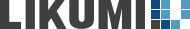 Number: 101Adopted on: 02.03.2023Takes effect on: 02.03.2023Published in:Latvijas Vēstnesis, 46,06.03.2023OP number: 2023/46.4Cabinet Order 101Riga, 2 March 2023 (minutes No 12, Section 13)On the 2023–2026 National Research Programme ‘Latvian Culture: a Resource for National Development’In accordance with Section 13 (2)(3) of the Law on Scientific Activities and Section 4 of Cabinet Regulation 560 ‘Procedure for the Implementation of National Research Programme Projects’ of 4 September 2018Procedure for Implementation of National Research programme Projects, approve the National Research programme ‘Latvian Culture: a Resource for National Development’ 2023–2026 (‘programme’).Designate the Ministry of Culture as the responsible institution for the implementation of the programme.The total funding for the programme for the 2023–2026 is EUR 1,433,800.  The programme is financed using state budget funds allocated as part of the Ministry of Culture state budget programme 20.00.00 ‘Cultural Education". The general goal of the programme is the development and effective use of Latvian culture for the sustainable development of Latvia.The goal of the Programme is to develop a knowledge base for the current and historical processes of Latvian culture, the cultural and creative industries as agents of these processes, and the contribution of culture to the sustainable development of the country.In order to achieve the goal of the programme, the following programme tasks are to be set:develop a new knowledge base for the current trends in Latvian culture and creative industries (literature, music, theatre and dance, visual arts, design, architecture, audiovisual and film arts, interdisciplinary creative forms and cultural heritage, including traditional culture and crafts), including:the accessibility of cultural products and services to the Latvian public, including access to contemporary cultural forms, as well as the role and interaction of the public and private sectors in shaping cultural products and services;employment and income generation patterns and trends in the cultural and creative industries and the relevance of the provision of education at all levels for job market demand and trends;the impact of digital technologies on cultural consumption patterns, the processes of creation and distribution of cultural content, and the generation of income from creative activities;develop a new knowledge base for historical processes of significance for Latvia’s cultural and creative industries with lasting impact on contemporary culture, including cultural developments during the years of Soviet occupation;develop approaches for assessing the social and economic impact of cultural and creative industries, in particular on the quality of life and on well-being, health, education, and social inclusion, environment and climate, and innovation, increasing the knowledge and understanding of the current and potential contribution of the cultural and creative industries to these fields and contributing to the sustainable development of the country.The following shared (horizontal) tasks are to be identified for the implementation of the programme:to build and develop interdisciplinary, competitive scientific teams in the thematic fields of the programme;to develop fundamental and applied research methods and practices in the cultural and creative industries, including digital research; to develop terminology in the field and to promote the use of collections of cultural heritage institutions in research;to develop cooperation of scientific teams with the cultural and creative sectors, including heritage institutions, cultural organisations, and heritage communities, including in Latvia’s regions and in the diaspora;to improve the educational process, including by integrating research in the arts and culture study process in higher education, especially at doctoral level, as well as by providing internship and work experience opportunities for students and integrating research findings into the academic curriculum.to develop international research cooperation, including through participation in international networks and consortia, and project applications to European Union funds and other international research programmes;to support the implementation of cultural policies by making recommendations;to communicate to the public how the progress and outcomes of the research, raising public awareness of the current processes and history of the cultural and creative industries and the role of research in addressing issues of social importance.to ensure public access to research outcomes, including the provision of free access to scientific publications and posting new research data in research data repositories according to the FAIR (Findable, Accessible, Interoperable, Reusable) principle. The following key outcomes to be achieved during the implementation of the programme:human capital in the humanities, arts and social sciences, involving young and diaspora scientists in research, is developed;proposals and datasets for cultural policy planning and implementation are prepared;new study programmes, modules or courses are developed, or existing ones are improved;applications for international research projects are prepared;original research articles in journals or conference proceedings listed in the Web of Science or SCOPUS databases are published;research outcomes (publications and data) are made available in research data repositories according to the FAIR (Findable, Accessible, Interoperable, Reusable) principle.The duration of the programme may be extended by up to one year without additional funding if it is necessary to consolidate and publicise the outcomes of the programme and its projects.Prime Minister A. K.  KariņšActing Minister of Culture/Minister of Defence I. Mūrniece© Latvijas Vēstnesis official gazette